Отдел по образованию,молодежной политике и спортуадминистрации Хохольского муниципального районаВоронежской области ______________________________________________________________________ПРИКАЗ«01» апреля  2019г.                                                                    № 174О проведении акции «Весенняя неделя добра»В соответствии с письмом Департамента образования, науки и молодёжной политики Воронежской области от 25.03.2019 г. №80-12/2564 в целях повышения социальной активности граждан, развития добровольческого движения и поддержки молодёжных инициатив, направленных на решение социально-значимых проблем Хохольского районаприказываю:1. Провести районную акцию  «Весенняя неделя добра» (далее Акция)  с  13  апреля  2019 года по 20 апреля  2019 года.2.  Организационно-методическое руководство Акцией  возложить  на  МБУ ДО «Дом детского творчества» (Попова О.В.)2.Утвердить прилагаемые:2.1. Состав оргкомитета с правами жюри по проведению Акции (Приложение 1);2.2. Положение о районной  акции «Весенняя неделя добра»   (Приложение 2);3. Рекомендовать руководителям образовательных учреждений: 3.1. Обеспечить участие обучающихся  в Акции;3.2.Составить общий план проведения Акции в образовательном учреждении, направить его  на электронную почту ddthoh@yandex.ru в срок до 9 апреля 2019 года3.3.  Подать заявку на участие в Акции через систему ЕИС «Добровольцы России» в срок до 17.00 часов 11 апреля 2019 года, а также на электронную почту dobro36@inbox.ru.3.2. Отчёт об участии в Акции  (Приложение 3) с приложением фотоматериалов направить в МКУ ДО «Дом детского творчества» в срок до 25.04.2019 г.  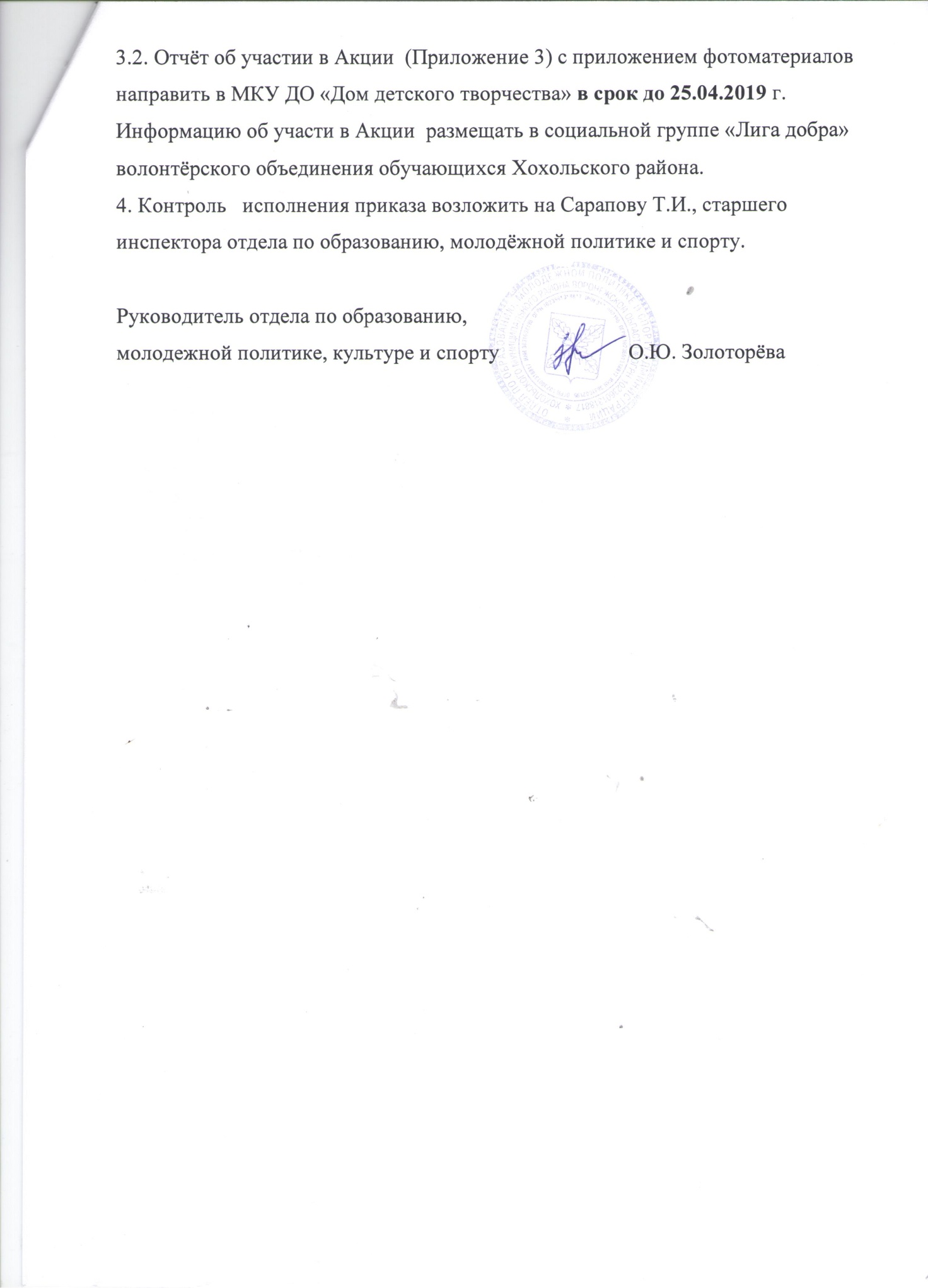 Приложение 1 к приказу №174 от 01 апреля  2019 годаСостав организационного комитета с правами жюри Акции «Весенняя неделя добра»Сарапова Т.И. -  старший инспектор отдела по образованию, молодёжной политике, культуре и спорту.Ярмонов С.И. – инспектор администрации Хохольского муниципального района (по согласованию)Бодякина Т.Н. – руководитель Общественной палаты Хохольского района (по согласованию)Попова О.В. – директор МБУ ДО «Дом детского творчества»Кожевникова Е.А. –  руководитель волонтёрского объединения «Лига добра» обучающихся Хохольского района, методист МБУ ДО «Дом детского творчества»Закандыкина О.В. - методист МБУ ДО «Дом детского творчества»Приложение 2 к приказу №174 от 01 апреля 2019 годаПОЛОЖЕНИЕо проведении районной акции «Весенняя неделя добра»Общие положения.Акция «Весенняя неделя добра» (ВНД) - ежегодная общероссийская добровольческая акция, которая впервые была проведена в 1992 году добровольцами Москвы как акция помощи нуждающимся людям и называлась «Пасхальная Благотворительная Неделя». С 1997 года ВНД - это Всероссийская добровольческая акция, объединяющая усилия детей, молодежи и взрослых, небезразличных к судьбе России. Все общественно полезные мероприятия и проекты, осуществленные на добровольной основе гражданами и организациями в дни проведения акции, покажут объем уже проделанной работы, а также скорректируют стратегическое направление в развитии добровольческого движения области.Главные принципы участия в ВНД – добровольность и инициативность участия, возможность выбора точки приложения сил, творческий подход к нахождению наиболее эффективного решения проблемы, постоянный поиск и привлечение партнеров к добровольческой деятельности. Цели и задачи.Цель акции - содействие укреплению гражданского общества, а также консолидации усилий граждан, общественных, государственных, некоммерческих и коммерческих организаций для совместного решения социально значимых проблем Воронежской области. Задачи акции – повышение социальной активности граждан, развитие добровольческого движения и поддержка молодежных инициатив, направленных на решение социально значимых проблем местного сообщества. 	Организаторы акции.	Организаторами акции в Воронеже и Воронежской области являются: департамент образования, науки и молодежной политики Воронежской области и государственное бюджетное учреждение Воронежской области «Областной молодёжный центр», а также некоммерческие организации, осуществляющие добровольческую деятельность.	Для достижения целей и задач акции оргкомитетом осуществляется следующая деятельность: Коллективное планирование хода проведения акции;Координация деятельности муниципальных образований в рамках акции;Информирование широкого круга заинтересованных организаций; Обеспечение информационного сопровождения; Реализация серии акций; Подведение итогов акции.	Участники акции.	Участниками являются организации и лица, разделяющие цели акции «Весенняя неделя добра» и подавшие в оргкомитет заявку не позднее 17:00 часов 11 апреля 2019 года на мероприятие «Областная акция «Весенняя неделя добра» в системе ЕИС «Добровольцы России» пользователя Ресурсный центр поддержки добровольчества (волонтерства) в Воронежской области  (http://добровольцыроссии.рф/organizations/496745/info). Рекомендации по участию в мероприятиях акции и предоставлению дополнительных материалов размещены на сайте  mol36.ru.	В акции могут принять участие: Общественные организации и  инициативные группы Хохольского района; Комитеты территориального общественного самоуправления, Учреждения образования всех типов,Граждане района, разделяющие идеи добровольчества и благотворительности,Другие заинтересованные организации.	Сроки и порядок проведения акции.	Весенняя неделя добра в Хохольском районе будет проходить с 13 апреля по 20 апреля  2019 года. 	Акция представляет собой ряд мероприятий различной направленности. Участники самостоятельно принимают решение о содержании мероприятий в своей организации. Общий план коалиционной акции составляется на основе заседания организационного комитета, состоящего из представителей некоммерческих организаций, добровольческих проектов и иных организаций. 
	 Для подведения итогов  акции участники подают в оргкомитет отчет о проделанной работе по установленной форме не позднее 25 апреля 2019 года. К текстовому отчету рекомендуется приложить фотоматериалы (в формате .jpeg или  .jpg).            Приглашаем заинтересованные организации войти в состав организационного комитета или присоединиться к участникам акции. 	Для обеспечения информационного сопровождения акции к участию приглашаются члены молодежных организаций и студенты, изучающие или интересующиеся связями с общественностью.КОНТАКТНАЯ ИНФОРМАЦИЯПриложение.Отчет участника ежегодной добровольческой акции «Весенняя неделя добра 2019».Направления деятельностиМероприятияСобытийное добровольчествоОткрытие и закрытие «Весенней недели добра»Задача – активизировать ресурсы граждан и организаций для решения социально значимых проблем.Возможные мероприятия:распространение информации об акции, приглашение на мероприятия ВНД;мероприятия, направленные на выявление и решение социальных проблем;презентация добровольческих объединений и их планов работы;работа агитбригад, парад/марш добровольцев на площадках города, района;проведение уроков добра, благотворительных акций;проведение флешмобов и других массовых акций.Экологическое добровольчествоЗадача – привлечение внимания к экологическим проблемам своего города, области, планеты, приобщение к родной природе. 
Возможные мероприятия:акции по привлечению внимания общественности к экологическим проблемам, проблеме курения в общественных местах;просвещение и обучение, уроки экологии;экологические акции, марафоны, субботники;благоустройство территории;посадка деревьев;разработка и проведение научно-исследовательских проектов, лабораторий, экспедиций;флешмобы экологической направленности;фотомарафон ««И это всё у нас!», во время которого запечатлеть все свалки, наиболее замусоренные места;поход в ботанический сад;выставка домашних растений.Помощь животнымЗадача – повышение уровня сознания о необходимости защиты окружающей среды, защиты животных.Возможные мероприятия:помощь приютам, уборка и кормление животных, находящихся в приютах;шествие с домашними животными по улицам города;посещение зоосада.Помощь детям, в том числе оказавшимся в трудной жизненной ситуацииЗадача - привлечение внимания к проблемам и оказание добровольческой помощи детям, находящимся в трудной жизненной ситуации, детям-сиротам и находящихся под опекой- активизация ресурсов граждан и организаций для организации «доброго пространства» для детей.Возможные мероприятия:сбор благотворительных пожертвований, одежды, игрушек, книг и передача их нуждающимся;оказание помощи многодетным, неполным, молодым семьям, а также людям, живущим вне семьи;организация игр, экскурсии, посиделок с детьми;организация театрализованного представления;организация мастер-классов «Очумелые ручки». проведение обучающих мастер-классов, тренингов для детей из интернатных учреждений.Помощь людям с ОВЗЗадача – оказание помощи людям с ограниченными возможностями здоровья, создание инклюзивного пространства для коммуникации Возможные мероприятия:соревнования для людей с ограниченными возможностями;проведение обучающих мастер-классов, тренингов для детей из интернатных учреждений.проведение «добрых уроков» для детей с ограниченными возможностями здоровьяПомощь ветеранамЗадача – привлечение внимания к проблемам и оказание добровольческой помощи социально незащищенным группам населения, патриотическое воспитание, знакомство с историей своей страны, оказание помощи ветеранам  ВОВ, пожилым людям.   
Возможные мероприятия:оказание адресной помощи пожилым, ветеранам ВОВ, инвалидам, переселенцам, беженцам;сбор благотворительных пожертвований и передача их нуждающимся;мероприятия, посвященные ВОВ, с участием ветеранов, проведение благотворительных концертов для инвалидов;поздравления и подарки ко Дню Победы;оказание профессиональных услуг на добровольческих началах (консультации – юридические, психологические, медицинская помощь и т.д.).проведение просветительской, консультационной работыс ветеранами/пенсионерами;встречи с ветеранами, оказание социально-бытовой помощи;установление патронажа над пожилыми людьми;поисковая работа;организация клубов общения, клубов по интересам «Поговорим!», «Добрый вечер добрым людям», «С песней по жизни!»;просмотр советских фильмов со старшим поколением, беседы, обсуждения.просмотр кино под открытым небом (фильмы о войне);плакаты о подвигах участников ВОВ;теле-радио передачи на тему добра и патриотизма;выставки и иные информационные мероприятия;акции в социальных столовых и т.д.Благоустройство памятных мест, охрана объектов культуры Задача – знакомство с историей своего края, решение актуальных проблем города и области.  Возможные мероприятия:возложение цветов к мемориалам;уборка памятников;уроки истории и краеведения, в т.ч. для детей и молодежи из социально незащищенных слоев населения;облагораживание памятников, исторических мест;Спортивные мероприятия, пропаганда здорового образа жизниЗадача – привлечение внимания граждан к проблеме охраны здоровья, популяризация здорового образа жизни. 
Возможные мероприятия:проведение утренних зарядок, пробежек, спортивных соревнований;соревнования для людей с ограниченными возможностями;уроки здоровья, популяризация здорового образа жизни;мероприятия спортивной направленности;чемпионат по иным нетрадиционным видам спорта;Пропаганда донорства крови, акции по сдаче кровиЗадача – привлечение внимания граждан к проблеме охраны здоровья, популяризация здорового образа жизни. 
Возможные мероприятия:проведение акций по сдаче донорской крови;проведение лекций с советами и рекомендациями по сдаче крови;СайтыE-mailТелефонhttp://vk.com/volonter36http://vk.com/vnd_vrnhttp://www.mol36.ruhttp://добровольцыроссии.рфDobro36@inbox.ru 8(473) 253-10-40Ресурсный центр поддержки добровольчества (волонтерства) в Воронежской области№ п/пМуниципальный район/городской округНазвание организации/коллективаРуководитель коллектива/куратор акцииКонтактная информация (телефон – с указанием кода, e-mail)Мероприятия, проводимые в рамках акцииКоличество добровольцев, принимающих участиеКоличество благополучателей123